Н.Н. Алтынов исемендәге аерым предметлар тирәнтен өйрәнелә торган 15 нче урта гомуми белем мәктәбендә “ Туган телләр һәм халыклар дуслыгы” елын ачуга багышланган сыйныф сәгатьләре үткәрелде.Провели классные часы на открытие “Года родных языков и народного единства” в  МБОУ “СОШ № 15 имени Н.Н.Алтынова ЗМР РТ.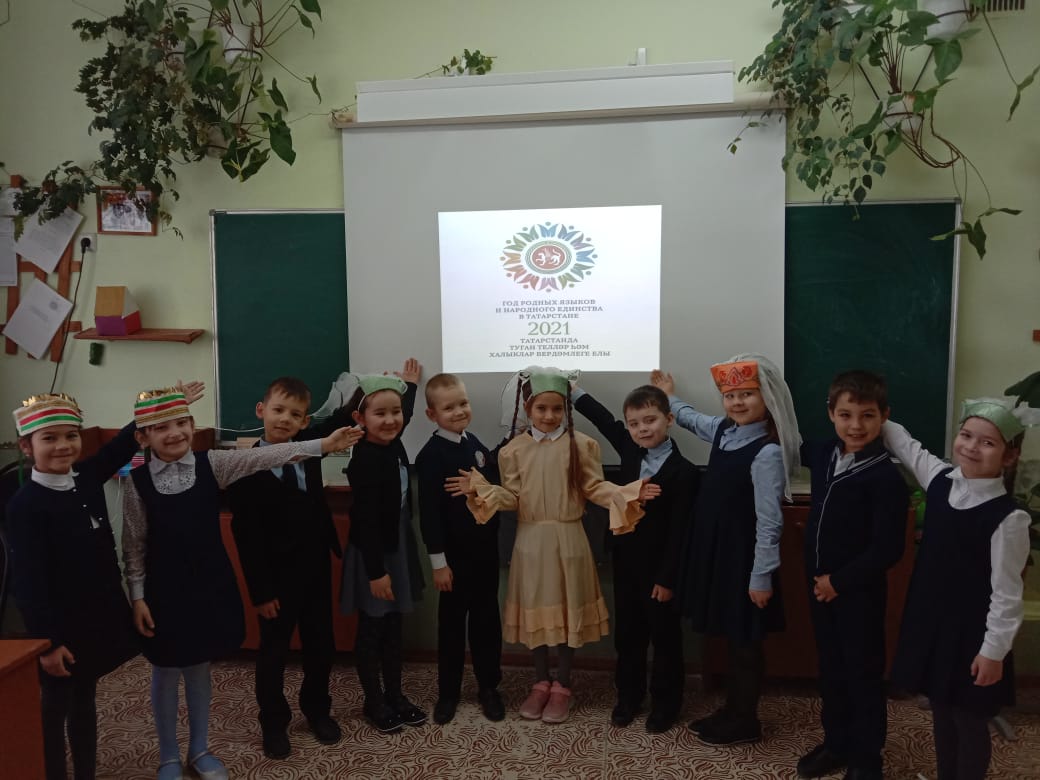 